СОДЕРЖАНИЕРЕЗУЛЬТАТЫ ОСВОЕНИЯ КУРСА ВНЕУРОЧНОЙ ДЕЯТЕЛЬНОСТИРабочая программа курса внеурочной деятельности «Шахматы» разработана на основе авторской программы Прудниковой А.А., Волковой Е.И. спортивно – оздоровительной направленности рассчитана на 1 год обучения, ориентирована на обучающихся 1–4 классов с использованием следующих нормативно-правовых документов:Закон Российской Федерации «Об образовании в Российской Федерации» №273-ФЗ, утвержденного 29.12.2012г.Федеральный государственный образовательный стандарт начального общего образования, утвержденный Приказом Министерства образования и науки Российской Федерации  от 6 октября 2009 г. № 373 «Об утверждении и введении в действие федерального государственного образовательного стандарта начального общего образования» (с изменениями); Приказ Министерства образования и науки РФ от 30.08.2013 г. № 1015 «Об утверждении Порядка организации и осуществления образовательной деятельности по основным общеобразовательным программам — образовательным программам начального общего, основного общего и среднего общего образования» (с изменениями).Приказ Департамента образования и молодежной политики Ханты-Мансийского автономного округа – Югры от 23 мая 2017 г. №845 «О реализации шахматного образования в Ханты-Мансийском автономном округе – Югре»;Примерная основная образовательная программа начального общего образования, одобренная Федеральным учебно-методическим объединением по общему образованию (протокол заседания от 8 апреля 2015 г. №1/15)«Санитарно-эпидемиологические требования к условиям и организации обучения в общеобразовательных учреждениях» (утверждены постановлением Главного государственного санитарного врача Российской Федерации от 29 декабря 2010 г. № 189);Учебный план МБОУ «СШ №40» города Нижневартовска на 2017-2018 уч. год.Годовой календарный учебный график на 2017-2018 уч. год. МБОУ «СШ №40» города Нижневартовска. Локального акта МБОУ «СШ №40» «Об утверждении структуры рабочей программы»Реализация данной программы предусмотрена на основе системы учебников УМК «Шахматы в школе»:Учебник «Шахматы в школе» Первый год обучения, Уманская Э. Э., Волкова Е. И., Прудникова Е. А.  – М.: Просвещение, 2017.Рабочая тетрадь «Шахматы в школе» Первый год обучения, Уманская Э. Э., Волкова Е. И., Прудникова Е. А. – М.: Просвещение, 2017.Освоение курса внеурочной деятельности «Шахматы» предполагает достижение следующих результатов:Личностные результаты:Личностные результаты освоения  программы – отражают индивидуальные личностные качества обучающихся, которые они должны приобрести в процессе освоения программного материала: формирование основ российской гражданской идентичности, чувства гордостиза свою Родину, российский народ и историю России;ориентация на моральные нормы и их выполнение, способность к моральной децентрации;формирование чувства прекрасного и эстетического чувства на основе знакомства с мировой и отечественной шахматной культурой;формирование основ шахматной культуры;понимание необходимости личного участия в формировании собственного здоровья;понимание основных принципов культуры безопасного, здорового образа жизни;наличие мотивации к творческому труду, работе на результат;готовность и способность к саморазвитию и самообучению;уважительное отношение к иному мнению;приобретение основных навыков сотрудничества со взрослыми людьми и     сверстниками;этические чувства доброжелательности, толерантности и эмоционально-нравственной отзывчивости, понимания и сопереживания чувствам и обстоятельствам других людей;умение управлять своими эмоциями;дисциплинированность, внимательность, трудолюбие и упорство в достижении поставленных целей;навыки творческого подхода в решении различных задач, к работе на результат;оказание бескорыстной помощи окружающим.Метапредметные результаты освоения программы - характеризуют уровеньсформированности универсальных учебных действий: познавательных, коммуникативных и регулятивных.Познавательные УУД:умение с помощью педагога и самостоятельно выделять, и формулировать познавательную цель деятельности в области шахматной игры;овладение способом структурирования шахматных знаний;овладение способом выбора наиболее эффективного способа решения учебной задачи в зависимости от конкретных условий;овладение способом поиска необходимой информации;умение совместно с учителем самостоятельно ставить и формулировать проблему, самостоятельно создавать алгоритмы деятельности при решении проблемы творческого или поискового характера;овладение действием моделирования, а также широким спектром логических действий и операций, включая общие приѐмы решения задач;умение строить логические цепи рассуждений;умение анализировать результат своих действий;умение воспроизводить по память информацию;умение устанавливать причинно – следственные связи;умение логически рассуждать, просчитывать свои действия, предвидеть реакцию соперника, сравнивать, развивать концентрацию внимания, умение находить нестандартные решения.Коммуникативные УУД:находить компромиссы и общие решения, разрешать конфликты на основе согласования различных позиций;формулировать, аргументировать и отстаивать своѐ мнение, уметь вести дискуссию, обсуждать содержание и результаты совместной деятельности;умение донести свою позицию до других;умения учитывать позицию партнѐра (собеседника), организовывать и осуществлять сотрудничество и кооперацию с учителем и сверстниками, адекватно передавать информацию и отображать предметное содержание и условия деятельности в речи.Регулятивные УУД:умение планировать, контролировать и объективно оценивать свои умственные, физические, учебные и практические действия в соответствии с поставленной задачей и условиями еѐ реализации;способность принимать и сохранять учебную цель и задачу, планировать еѐ реализацию (в том числе во внутреннем плане), контролировать и оценивать свои действия, вносить соответствующие коррективы в их выполнение.Предметные результаты освоения программы – характеризуют умение и опытобучающихся, которые приобретаются и закрепляются в процессе освоения курса «Шахматы».B результате освоения курса обучающиеся должны приобрести:знания о роли физической культуры для укрепления здоровья человека (физического, интеллектуального и духовно-нравственного), о еѐ позитивном влиянии на развитие человека (физическое, интеллектуальное, эмоциональное, социальное), о физической культуре и здоровье как факторах успешной учѐбы и социализации;знания о истории развития шахмат, характеристика роли шахмат и их значения в жизнедеятельности человека, еѐ места в физической культуре и спорте;знания в области терминологии шахматной игры, их функционального смысла и направленности действий при закреплении изученного шахматного материала в двигательной активности;умение участвовать в интеллектуально – физкультурной деятельности (интеллектуально – спортивных динамичных играх, подвижных играх разнообразной интенсивности, соревнованиях и турнирах, спортивных эстафетах и шахматных праздникахнавык организации отдыха и досуга с использованием шахматной игры и подвижных игр.К концу первого года обучения, обучающиеся должны:объяснять шахматные термины: белое и черное поле, горизонталь, вертикаль, диагональ, центр, партнеры, начальное положение, белые, черные, ход, взятие, стоять под боем, взятие на проходе, длинная и короткая рокировка, шах, мат, пат, ничья;знать шахматные фигуры: ладья, слон, ферзь, конь, пешка, король;знать правила хода и взятия каждой фигуры;ориентироваться на шахматной доске; играть каждой фигурой в отдельности и в совокупности с другими фигурами без нарушений правил шахматного кодекса;правильно располагать шахматную доску между партнерами;правильно расставлять фигуры перед игрой;различать горизонталь, вертикаль, диагональ;рокировать короля, объявлять шах, ставить мат, решать элементарные задачи на мат в один ход;знать, что такое ничья, пат и вечный шах;знать «цену» каждой шахматной фигуры;усвоить технику матования одинокого короля двумя ладьями, ферзем и ладьей, ферзѐм и королѐм;овладеть способом «взятия на проходе»;записывать шахматную партию;уметь играть целую шахматную партию с соперником от начала и до конца с записью своих ходов и ходов соперника.В основу изучения курса внеурочной деятельности «Шахматы» положены ценностные ориентиры, достижение которых определяются воспитательными результатами. Воспитательные результаты внеурочной деятельности оцениваются по трём уровням.Первый уровень результатов — приобретение школьником социальных знаний (об общественных нормах, устройстве общества, о социально одобряемых и неодобряемых формах поведения в обществе и т. п.), первичного понимания социальной реальности и повседневной жизни.Для достижения данного уровня результатов особое значение имеет взаимодействие обучающегося со своими учителями как значимыми для него носителями положительного социального знания и повседневного опыта.Второй уровень результатов— получение школьником опыта переживания и позитивного отношения к базовым ценностям общества (человек, семья, Отечество, природа, мир, знания, труд, культура), ценностного отношения к социальной реальности в целом.Для достижения данного уровня результатов особое значение имеет взаимодействие школьников между собой на уровне класса, школы, то есть в защищенной, дружественной просоциальную среду. Именно в такой близкой социальной среде ребёнок получает (или не получает) первое практическое подтверждение приобретённых социальных знаний, начинает их ценить (или отвергает).Третий уровень результатов — получение школьником опыта самостоятельного общественного действия. Только в самостоятельном общественном действии, действии в открытом социуме, за пределами дружественной среды школы, для других, зачастую незнакомых людей, которые не обязательно должны быть положительно к нему настроены, юный человек действительно становится (а не просто узнаёт о том, как стать) социальным деятелем, гражданином, свободным человеком. Именно в опыте самостоятельного общественного действия приобретается то мужество, та готовность к поступку, без которых немыслимо существование гражданина и гражданского общества.СОДЕРЖАНИЕ КУРСА ВНЕУРОЧНОЙ ДЕЯТЕЛЬНОСТИПрограмма включает два основных раздела:- «Знания о теоретических основах и правилах шахматной игры».- «Спортивно – соревновательная деятельность».В разделе «Знания о теоретических основах и правилах шахматной игры» представлены история, основные термины и понятия, требования техники безопасности. Представлены образовательные аспекты, которые ориентированы на изучение основ теории и практики шахматной игры и интегрирование базовых шахматных знаний с двигательной активностью во время урока. Раздел «Спортивно – соревновательная деятельность включает в себя:- организацию и проведение шахматных соревнований;- проведение конкурсов решений задач;- организацию спортивно – шахматных праздников.Основу содержания занятия составляет изучение основ теории и практики шахматной игры с дальнейшим закреплением полученных знаний в интеллектуально –физкультурной деятельности,  соревновательная деятельность,  проведение спортивно – шахматных праздников.Формы организации учебных занятий по курсу «Шахматы»:индивидуальные, групповые, коллективные (игровая деятельность).               Основные виды учебной деятельности  на занятиях игровая деятельность,познавательная деятельность,проблемно-ценностное общение,спортивно-оздоровительная деятельностьСистема оценки усвоения курса внеурочной деятельности «Шахматы» включает следующие критерии: участие в школьных мероприятиях;участие в городских, региональных, российских мероприятиях;итоговый шахматный турнир; Результаты индивидуальных достижений обучающихся могут фиксироваться учителем в портфолио ученикаУчебно-тематический план 1 год обученияВведение. (1 час)Шахматы - мои друзья. История возникновения шахмат.Шахматная доска. (5 часов)Шахматная доска. Горизонталь. Вертикаль. Диагональ. Шахматная нотация.Шахматные фигуры (9 часов)Шахматные фигуры и начальная позиция. Ладья. Слон. Ферзь. Конь. Пешка. Превращение пешки. Король. Ценность фигур.Нападение и взятие фигур. (2 часа)Нападение. Взятие. Взятие на проходе.Цель и результат шахматной партии. (4 часа)Шах и защита от шаха. Мат. Пат – ничья. Рокировка. Правила и принципы шахматной игры. (9 часов)Основные принципы игры в начале партии. Мат двумя ладьями одинокому королю.  Мат ферзём и ладьями одинокому королю. Мат ферзём и королём одинокому королю. Материальное преимущество. Нарушение основных принципов игры в начале партии. Партии – миниатюры.Запись шахматной партии. Шахматный этикет. Шахматный турнир. (4 часа)КАЛЕНДАРНО-ТЕМАТИЧЕСКОЕ ПЛАНИРОВАНИЕПРИЛОЖЕНИЕ 1ОПИСАНИЕ УЧЕБНО-МАТЕРИАЛЬНОГО И  МАТЕРИАЛЬНО-ТЕХНИЧЕСКОГО ОБЕСПЕЧЕНИЯ ОБРАЗОВАТЕЛЬНОГО ПРОЦЕССАУманская Э.Э. Шахматы в школе. Первый год обучения: учебное пособие для общеобразовательных организаций / Э.Э.Уманская, Е.И.Волкова, Е.А.Прудникова. – М. : Просвещение, 2017. – 175с.Прудникова Е.А., Волкова Е.И. Шахматы в школе. Рабочая тетрадь. Первый год обучения: учебное пособие для общеобразовательных организаций – М. : Просвещение, 2017. Демонстрационная шахматная доскаНаборы шахмат1.Результаты освоения курса внеурочной деятельности............32.Содержание курса внеурочной деятельности …………….…63.Тематическое планирование...................................................... Приложения: Приложение 1: описание учебно-методического и материально-технического обеспечения образовательной деятельности……………812№ п/пРазделы программыКоличество часов1Введение12Шахматная доска.53Шахматные фигуры.94Нападение и взятие фигур25Цель и результат шахматной партии. 46Правила и принципы шахматной игры.97Шахматный турнир.4ИтогоИтого34Первый год обученияПервый год обученияПервый год обученияПервый год обученияПервый год обученияПервый год обучения№ занятияДатаДатаТема занятияКоличествочасовХарактеристика деятельностиобучающегося№ занятияпланфактТема занятияКоличествочасовХарактеристика деятельностиобучающегосяВведение. (1 час)Введение. (1 час)Введение. (1 час)Введение. (1 час)Введение. (1 час)Введение. (1 час)101.09.17Шахматы - мои друзья. История возникновения шахмат.1Знакомство с понятием «Шахматная игра», с историей возникновения данного понятия и шахматной игры в целомШахматная доска. (5 часов)Шахматная доска. (5 часов)Шахматная доска. (5 часов)Шахматная доска. (5 часов)Шахматная доска. (5 часов)Шахматная доска. (5 часов)208.09.17Шахматная доска.1Знакомство с новыми понятием «Шахматная доска», белыми и черными полями на шахматной доске, угловыми и центральными полями, правильным расположение шахматной доски в начале партии, закрепление полученных знаний в динамических шахматных играх315.09.17Горизонталь.1Знакомство с шахматной доской: новое понятие «горизонталь», закрепление полученных знаний в динамических шахматных играх.422.09.17Вертикаль.1Знакомство с шахматной доской: новое понятие «вертикаль», закрепление полученных знаний в динамических шахматных играх.529.09.17Диагональ.1Повтор понятий «горизонталь» и «вертикаль», знакомство с новым понятием «диагональ», закрепление полученных знаний в динамических шахматных играх.605.10.17 Шахматная нотация.1Повтор понятий «горизонталь», «вертикаль», «диагональ» Знакомство с новым понятием «шахматная нотация», определение «адреса» шахматных полей, закрепление полученных знаний в динамических шахматных играх.Шахматные фигуры (9 часов)Шахматные фигуры (9 часов)Шахматные фигуры (9 часов)Шахматные фигуры (9 часов)Шахматные фигуры (9 часов)Шахматные фигуры (9 часов)712.10.17Шахматные фигуры и начальная позиция.1Повтор понятий «горизонталь», «вертикаль», «диагональ» Знакомство с новым понятием «шахматная нотация», определение «адреса» шахматных полей, закрепление полученных знаний в динамических шахматных играх.819.10.17Ладья.1Знакомство с шахматной фигурой «ладья», местом ладей в начальной позиции, способом передвижения ладьи по доске: ход и взятие, понятием «ход фигуры», «невозможный ход», закрепление полученных знаний в динамических шахматных играх.926.10.17Слон.1Повторить ходы и взятие ладьей, знакомство с новой шахматной фигурой «слон», местом слонов в начальной позиции, объяснить способы передвижения слона по доске: ход и взятие. Знакомство с новыми понятиями «белопольный» слон, «чернопольный» слон, закрепление полученных знаний в динамических шахматных играх.1009.11.17Ферзь.1Знакомство с шахматной фигурой «ферзь», местом ферзя в начальной позиции, способом передвижения ферзя по доске: ход и взятие, закрепление полученных знаний в динамических шахматных играх.1116.11.17Конь.1Знакомство с шахматной фигурой «конь», месторасположением коня в начальной позиции, способом передвижения коня по доске: ход и взятие, закрепление полученных знаний в динамических шахматных играх.1223.11.17Пешка.1Знакомство с пешкой, месторасположением пешки в начальной позиции, способом передвижения пешки по доске: ход и взятие, закрепить полученные знания в динамических шахматных играх.1330.11.17Превращение пешки.1Знакомство с превращением пешки во все фигуры: ферзь, ладья, слон, конь, пешка, с понятием проходная пешка, закрепить полученные знания в динамических шахматных играх.1407.12.17Король.1Знакомство с шахматной фигурой королем, месторасположением короля в начальной позиции, способом передвижения короля по доске: ход и взятие, закрепить полученные знания в динамических шахматных играх.1514.12.17Ценность фигур.1Знакомство с ценность шахматных фигур, сравнительная сила фигур: короля, ферзя, ладьи, слона, коня, пешки, с единицей измерения, закрепить полученные знания в динамических шахматных играх, полная нотация, закрепить полученные знания в динамических шахматных играх.Нападение и взятие фигур. (2 часа)Нападение и взятие фигур. (2 часа)Нападение и взятие фигур. (2 часа)Нападение и взятие фигур. (2 часа)Нападение и взятие фигур. (2 часа)Нападение и взятие фигур. (2 часа)1621.12.17Нападение.1Знакомство с тактическими приемами,  закрепить полученные знания вдинамических шахматных играх.1728.12.17Взятие. Взятие на проходе.1Знакомство с особым ходом пешки: взятием на проходе, с названием вертикалей, закрепить полученные знания в динамических шахматных играх.Цель и результат шахматной партии. (4 часа)Цель и результат шахматной партии. (4 часа)Цель и результат шахматной партии. (4 часа)Цель и результат шахматной партии. (4 часа)Цель и результат шахматной партии. (4 часа)Цель и результат шахматной партии. (4 часа)1818.01.18 Шах и защита от шаха.1Знакомство с постановкой шаха всеми фигурами: ферзь, ладья, слон, конь, пешка, способы защиты шаха, закрепить полученные знания в динамических шахматных играх.1925.01.18Мат. 1Знакомство с целью шахматной партии, с постановкой мата всеми фигурами: ферзь, ладья, слон, конь, пешка, закрепить полученные знания в динамических шахматных играх.2001.02.18 Пат - ничья.1Знакомство с ничьей, с патом, с условиями возникновения пата, закрепить полученные знания в динамических шахматных играх.2108.02.18Рокировка.1Знакомство с особым ходом короля и ладьи: с рокировкой, короткая и длинная рокировки, с условия при которых рокировка возможна, закрепить полученные знания в динамических шахматных играх.Правила и принципы шахматной игры. (9 часов)Правила и принципы шахматной игры. (9 часов)Правила и принципы шахматной игры. (9 часов)Правила и принципы шахматной игры. (9 часов)Правила и принципы шахматной игры. (9 часов)Правила и принципы шахматной игры. (9 часов)2215.02.18Основные принципы игры в начале партии.1Знакомство с общими принципы игры в начале шахматной партии, с центром, с анализом шахматной партии, закрепить полученные знания в динамических шахматных играх.2322.02.18Мат двумя ладьями одинокому королю.1Знакомство с техника матования одинокого короля двумя ладьями, с методом «лесенка», закрепить полученные знания в динамических шахматных играх.2401.03.18Мат ферзём и ладьями одинокому королю.1Знакомство с техника матования одинокого короля ферзем и ладьей, закрепление с метода «лесенка», закрепить полученные знания в динамических шахматных играх.2515.03.18Мат ферзём и королём одинокому королю.1Знакомство с техника матования одинокого короля ферзем и королем, закрепить полученные знания в динамических шахматных играх.2622.03.18Материальное преимущество1Знакомство с тактическими приемами: связка и двойной удар, с понятием материальное преимущество, закрепить полученные знания в динамических шахматных играх.2729.03.18Нарушение основных принципов игры в начале партии1Знакомство с ошибочными ходами в начале партии и их последствия, «детский мат», закрепить полученные знания в динамических шахматных играх.2812.04.18Партии-миниатюры1Знакомство с общими принципы игры в начале шахматной партии, в середине шахматной партии, в конце шахматной партии, закрепить полученные знания в динамических шахматных играх.2919.04.18Запись шахматной партии1Знакомство с записью шахматной партии и общими принципы игры, закрепить полученные знания в динамических шахматных играх.3026.04.18Шахматный этикет1Знакомство с правилами поведения шахматиста во время партии, закрепить полученные знания в динамических шахматных играх.Шахматный турнир. (4 часа)Шахматный турнир. (4 часа)Шахматный турнир. (4 часа)Шахматный турнир. (4 часа)Шахматный турнир. (4 часа)Шахматный турнир. (4 часа)3103.05.18Шахматный турнир.1Игровая практика.3210.05.18Шахматный турнир.1Игровая практика.3317.05.18Шахматный турнир.1Решение заданий, игроваяпрактика3424.05.18Спортивно - шахматный праздник.1Решение заданий, игроваяпрактикаИтого    34 часаИтого    34 часаИтого    34 часаИтого    34 часаИтого    34 часаИтого    34 часа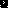 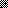 